Конспект занятия  по аппликации в старшей группе на тему:Птица счастья.Цели: Развитие  продуктивной деятельности детей.Задачи:1.Закреплять умение разрезать бумагу на короткие полоски или маленькие прямоугольники.2. Побуждать создавать предметные композиции.3. Формировать аккуратное и бережное отношение.Воспитатель: Хрущёва Виктория СергеевнаОборудование:Цветной картон, полоски цветной бумаги, клей, клеевая кисть, ножницы, салфетка,иллюстрации птиц. Ход занятия.1.Организационный момент.
- Здравствуйте ребята. Я приглашаю вас на сказочную поляну, где собрались самые разные птицы. Посмотрите и скажите, какие птицы собрались сегодня на поляне? (Дети называют птиц.)- На нашей поляне много птиц настоящих и сказочных, но нет одной – Птицы Счастья. Люди верят, что на свете есть птица, приносящая на своих крыльях счастье, яркое и радостное как ее неповторимой красоты хвост. Закройте глаза и представьте свою Птицу Счастья. Что вы видите? Опишите(ответы детей).Физкультминутка. «На лугу растут цветы».На лугу растут цветыНебывалой красоты. (Потягивания — руки в стороны.)К солнцу тянутся цветы.С ними потянись и ты. (Потягивания — руки вверх.)Ветер дует иногда,Только это не беда. (Дети машут руками, изображая ветер.)Наклоняются цветочки,Опускают лепесточки. (Наклоны.)А потом опять встаютИ по-прежнему цветут.2.Основная часть.

- Предлагаю вам, ребята, сделать «Птицу  Счастья».- Вы правильно заметили, что при всем разнообразии птиц, они имеют много общего. Все птицы, и сказочные и реальные имеют одни и те же части тела (туловище, голову, хвост и т. д.).-Сейчас я покажу вам, как можно вырезать силуэт птицы без хвоста.
- Силуэт можно вырезать из бумаги сложенной пополам. Кто подскажет, как правильно складывать бумагу пополам, и за какую сторону держать заготовку? (ответы детей и показ воспитателем последовательности вырезывания).
-( Вырезать начинаю с туловища. Держу заготовку за линию сгиба горизонтально. Ставлю ножницы на левый нижний угол и вырезаю полуовал (большую горку) примерно до середины заготовки. Затем режу прямо – это шея. Шея переходит в голову (маленькая горка) и заканчивается острым клювом.)-Посмотрите на схему и еще раз запомните последовательность вырезывания контура.



- Тело птицы мы приклеим к листу, а шея и голова будут свободно обращены вперед. Так мы получим не плоское, а объемное изображение, что придаст нашей птице живость. 
- Теперь нам остается дополнить изображение. А главное украшение любой волшебной, сказочной птицы - это ее хвост. Как вы будете его изображать, зависит от вашего замысла. Подбор цветов, их сочетание; форма перьев и украшение птицы - все это ваше желание. У каждого получится своя, неповторимая Птица Счастья. Чем необычнее, интереснее будет птица, тем больше радости и счастья она принесет. (Самостоятельная творческая деятельность детей).

3.Подведение итогов.

- Ребята, у нас получилась целая стая Птиц Счастья. Давайте рассмотрим птиц, полюбуемся ими. 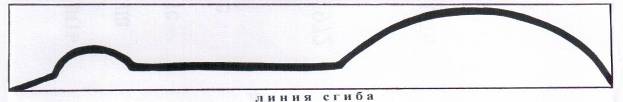 -Ребята, кому хотите подарить свою птицу, с кем поделитесь своим счастьем? (ответы детей)